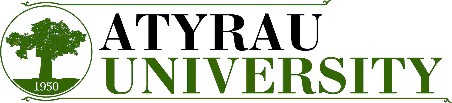 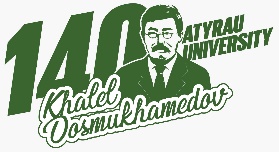 МИНИСТЕРСТВО НАУКИ И ВЫСШЕГО ОБРАЗОВАНИЯ РЕСПУБЛИКИ КАЗАХСТАНАТЫРАУСКИЙ УНИВЕРСИТЕТ ИМЕНИ Х. ДОСМУХАМЕДОВА ИНФОРМАЦИОННОЕ ПИСЬМО18 мая 2023 года в Атырауском университете имени Халела Досмухамедова состоится республиканская научно-практическая конференция «Цифровая трансформация в науке и образовании»,  посвященная  80-летию педагога Хамметова Асылбека Хамметовича.Цель конференции: Привлечь внимание молодых ученых, научное сообщество, профессиональных экспертов к проблемам развития цифровых технологии во всех сферах жизни нашего общества. Обмен научными мнениями и практическим опытом между учеными, преподавателями и специалистами, рассмотрения вопросов организации научных исследований и реализации инновационных подходов в области образования. Для участия в работе конференции приглашаются ученые, сотрудники научно-исследовательских институтов, преподаватели организаций высшего и среднего профессионально-педагогического образования, педагоги- специалисты центров повышения квалификации,  учителя, студенты, магистранты, докторанты.В рамках конференции планируется работа следующих секций:Секция 1. Цифровая трансформация  в образованииСекция 2. Цифровые технологии в развитии естественных наукУсловия участия в конференции:Для участия в работе конференции до 13 мая 2023 года необходимо отправить     текст     статьи     и     заявку      на      адрес      электронной почты application.au@mail.ruЗаявка (по образцу);Статья в электронном виде.Языки конференции: казахский, русский, английский.Организационным	комитетом	конференции	планируется издать программау и электронный сборник материалов конференции.Требования к оформлению статей:Материалы доклада должны быть объемом не менее 3-х и не более 5-и заполненных страниц, набранных в редакторе MS Word.Шрифт текста: Times New Roman, кегль – 14.Межстрочный интервал – 1,0.Поля страницы: левое – 3 см, правое верхнее и нижнее – 2 см.Отступ в начале абзаца - 1,25 см;Страницы не нумеруются;Статью следует оформить в следующем порядке:Название статьи по центру жирным шрифтом;ФИО автора;Ученая степень, ученое звание автора;Название ВУЗа/Учреждения, город;Электронная почта;Аннотация на языке доклада;Ключевые слова на языке доклада;Текст статьи, включающий введение, основной текст и заключение;Список использованной литературы.Образец оформления статьи:ПРИМЕНЕНИЕ ИНФОРМАЦИОННЫХ ТЕХНОЛОГИЙ ВОБРАЗОВАНИИЖ.Е. Шангитова доктор PhD, и.о.ассоц.проф.Атырауский университет им. Х.ДосмухамедоваКазахстан, г. Атырау zh.shangitova@asu.edu.kz А.С. АбилкасимоваАтырауский университет им. Х.ДосмухамедоваКазахстан, г. Атырау a.abilkasimova@asu.edu.kzАннотация Ключевые слова:Текст публикацииСписок литературыАбуова Г.Н., Лизинфельд И.А. Масштабы ВИЧ-инфекции в мире и Южно-Казахстанской области // Наука и образование Южного Казахстана, 2009, том 1, № 74, с. 135-139. (журнал)Назарбаев Н.А. В потоке истории – Алматы: Атамура, 1999 – 296 с.(книга)Зимин А.И. Влияние состава топливных эмульсий на концентрацию оксидов азота и серы в выбросах промышленных котельных // Экологическая защита городов: тез. докл. науч.-техн. конф. – М.: Наука, 1996. – С. 77-79. (конференция)Использование информационных технологий в процессе обучения [https://moluch.ru/archive/51/6685/] (интернет-источник)Заявка на участие в конференцииЗаявки и статьи участники отправляют на электронный адрес application.au@mail.ru . Имя файла должно состоять из фамилии автора и названия документа  («ЕрмековДЕ_заявление.docх»; «ЕрмековДЕ_статья.docх»)Адрес: 060011, Республика Казахстан, г. Атырау, проспект Студенческий, строение 1, учебный корпус №1, Атырауский университет имени 
Х.Досмухамедова, факультет физики, математики и информационных технологийТелефоны для справок: +7(778)-159-65-25. E-mail:  application.au@mail.ru   Оргкомитет конференцииФИО (полностью) участникаУченая степень, званиеМесто работы (учебы), должностьНазвание статьиФорма представления доклада (онлайн, оффлайн)Название секцииКонтактные телефоныАдрес электронной почтыДополнительная информация